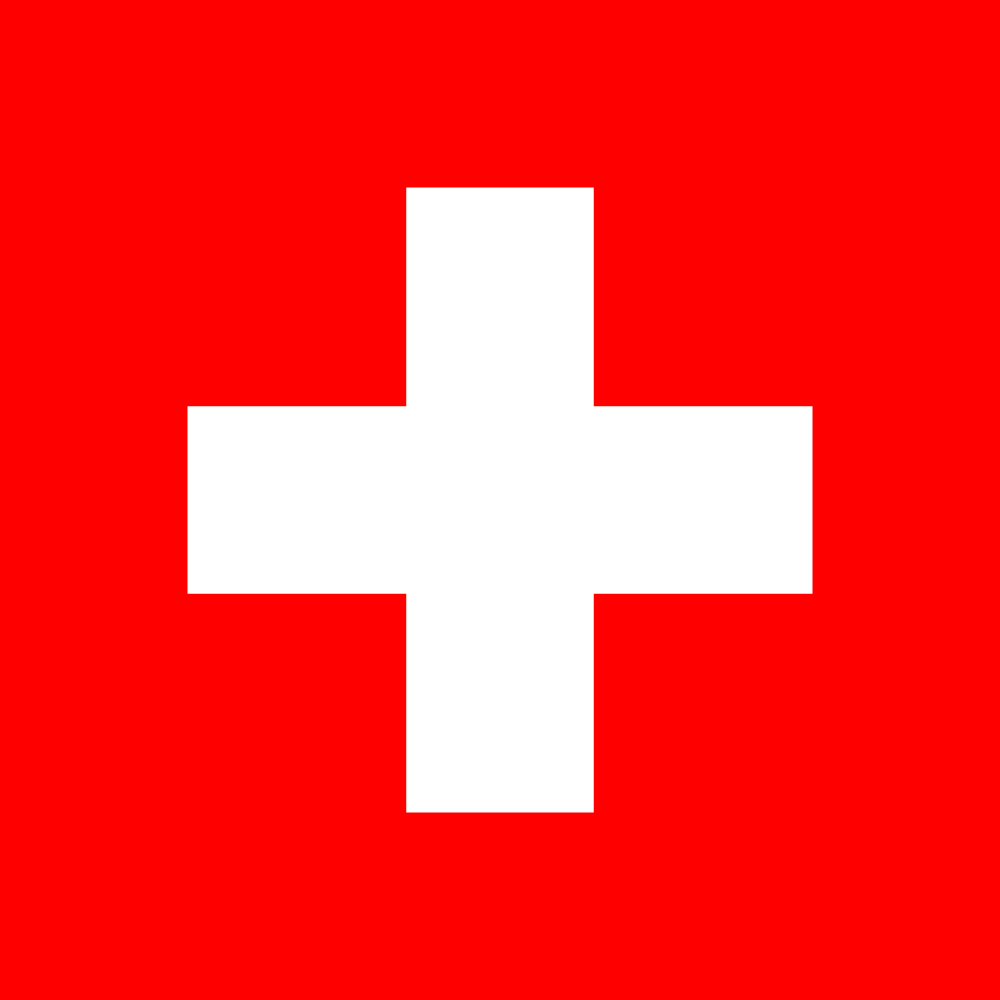 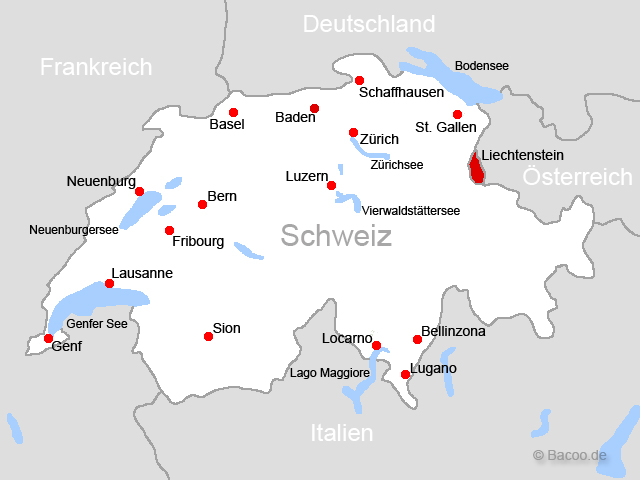 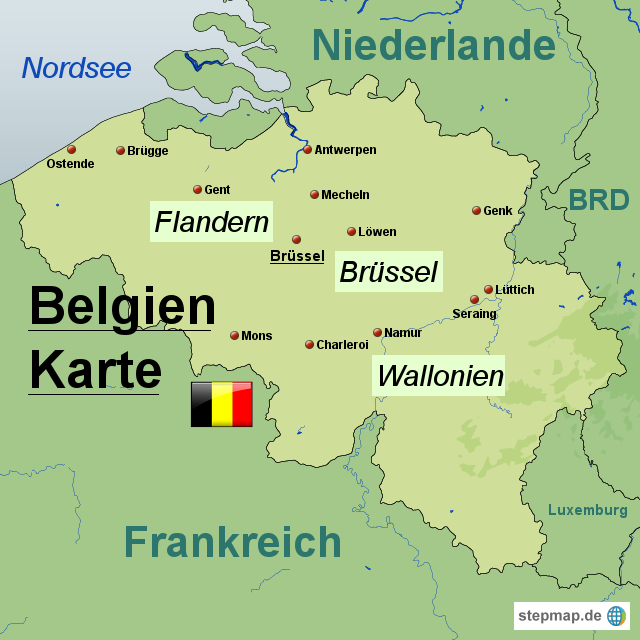 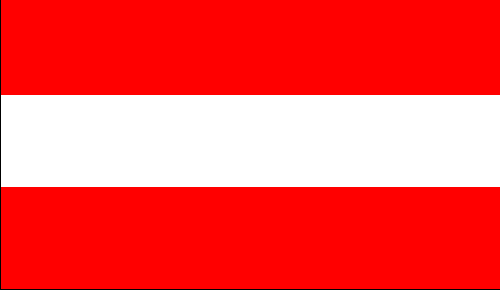 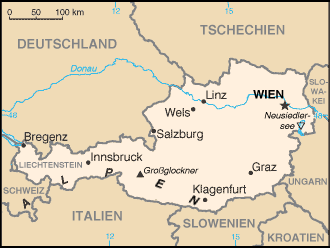 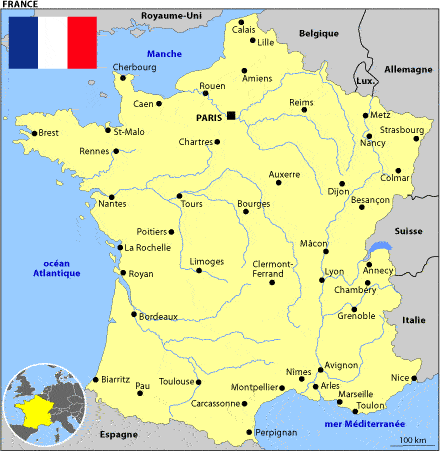 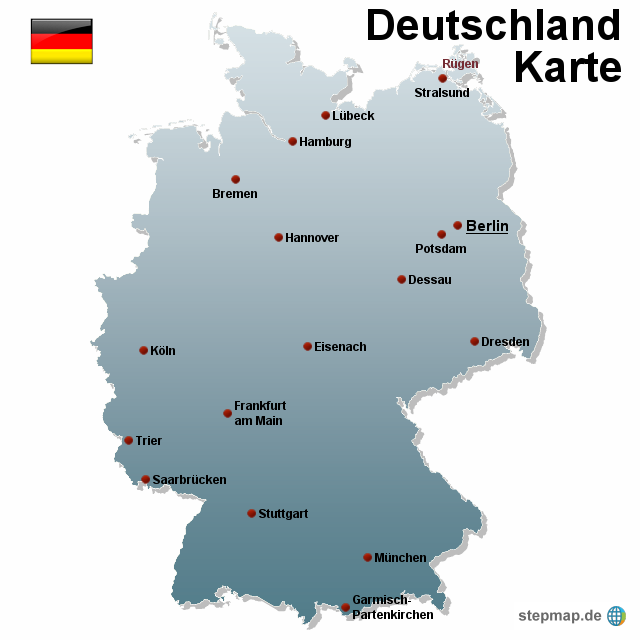 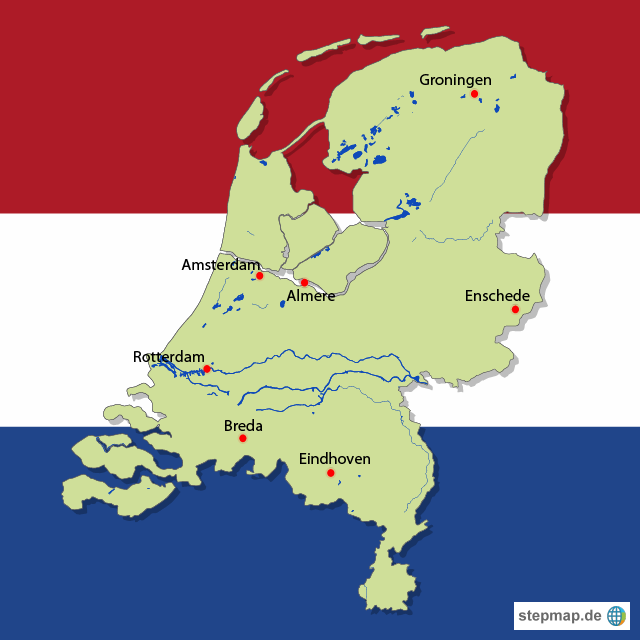 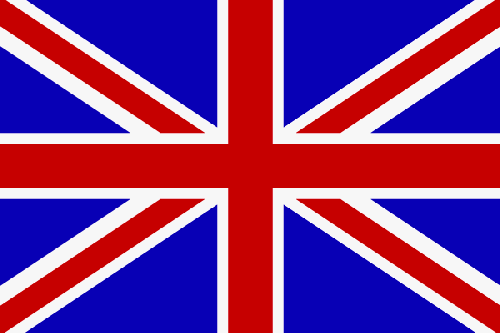 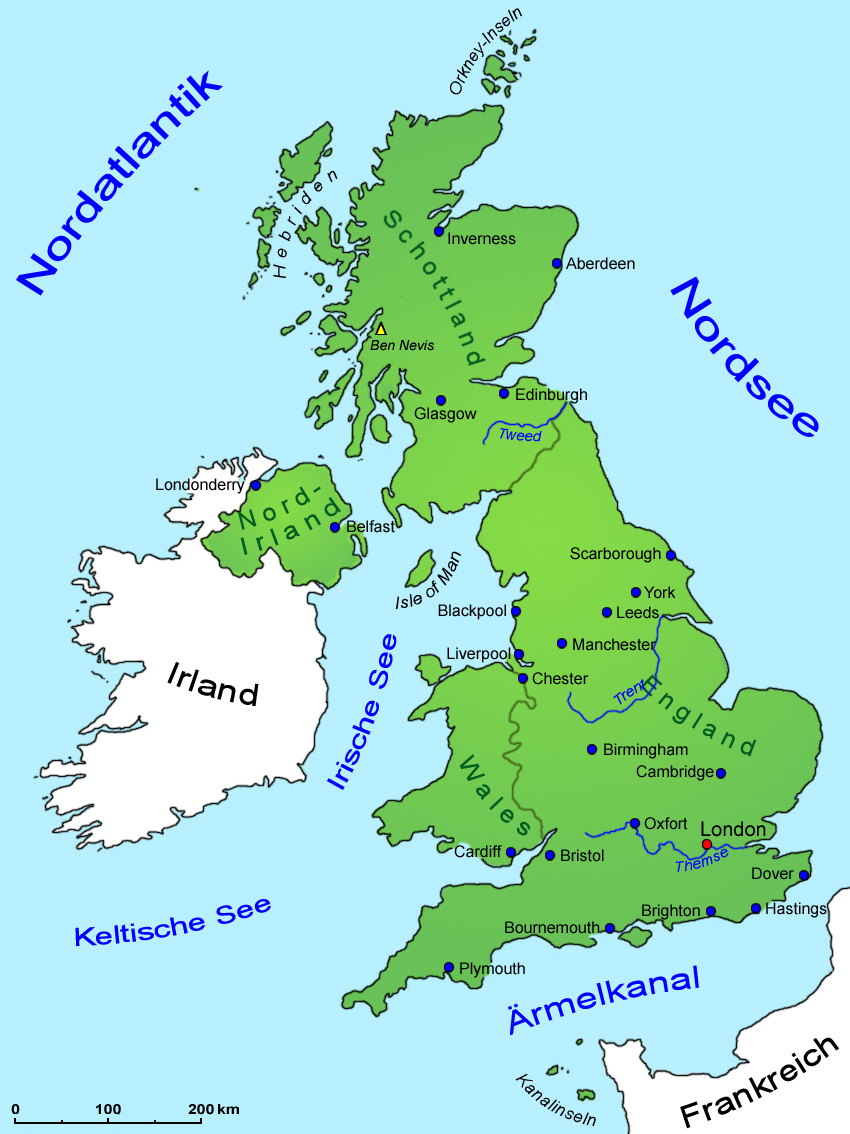 Polen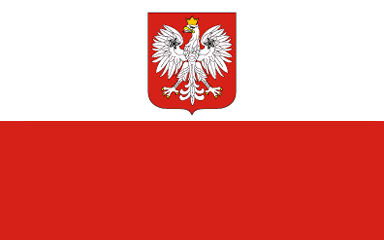 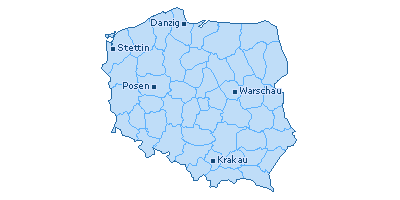 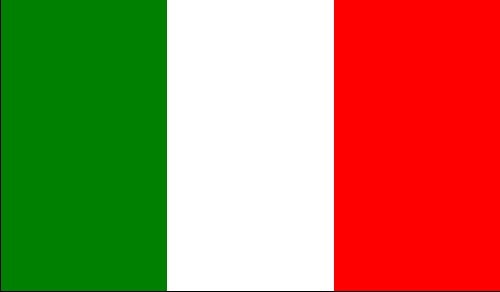 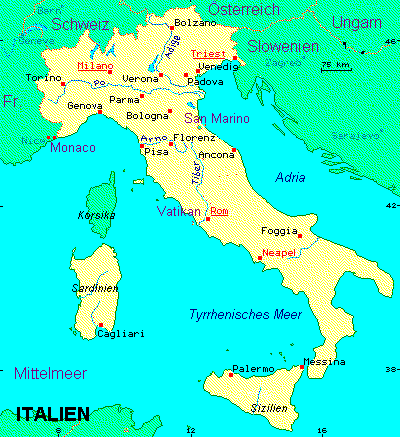 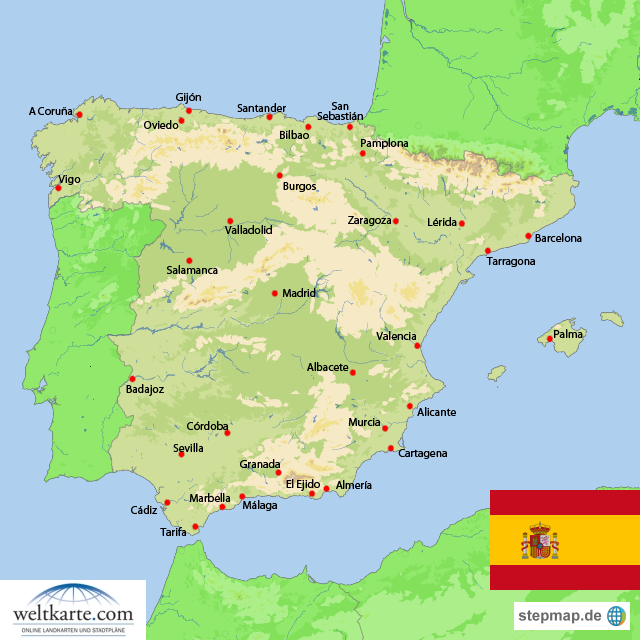 